The Commonwealth of MassachusettsExecutive Office of Health and Human ServicesDepartment of Public HealthBureau of Health Professions LicensureDrug Control Program239 Causeway Street, Suite 500, Boston, MA 02114Tel: 617-973-0800TTY : 617-973-0988www.mass.gov/dph/boards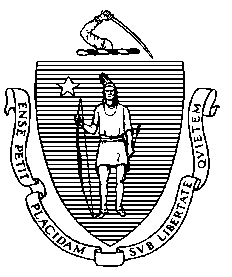 Massachusetts Controlled Substance Registration (MCSR)Notice of Receipt of Recall ApplicationPlease be advised that the Department of Public Health has received your MCSR Recall application with payment and it will be processed as soon as possible. In the event that your registration expires while we are processing your application, under M.G.L. Chapter 94C, section 7, your registration continues in full force and effect unless it is suspended or revoked. As such, you may still prescribe controlled substances pending receipt of your MCSR renewal certificate. For additional information contact the Drug Control Program at 617-973-0949 or send an email to dcp.dph@state.ma.us.Thank you,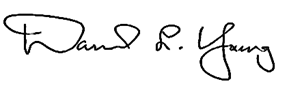 David Young, BS Pharm, RPh., PRSDirector, Drug Control Program